PGR Off-Campus Engagement Log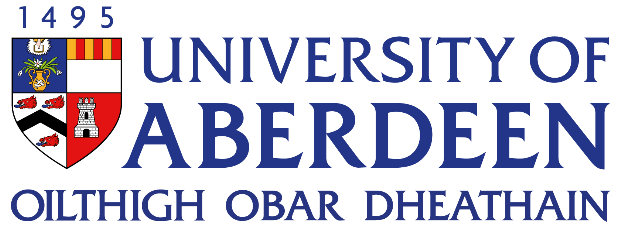 Off-campus study is only permitted on robust academic grounds, Tier 4/Student visa holders are not permitted to study off-campus for cost/convenience reasons, however we can withdraw sponsorship of their visa if they wish to wish to leave the UK and complete from home.  Contact immigration@abdn.ac.uk to discuss in more detail.    A new template form will be available on Staffnet, and from the Immigration Team, in August each year. More information on how to operate this process can be obtained from immigration@abdn.ac.uk First NameSurnameStudent IDDegree TitleOff Campus Start DateOff Campus End DateLead SupervisorSign in required week commencingStudent signature 
Mode of contact (i.e. email, Teams meeting etc)Staff SignatureSeptember 2023October 2023November 2023December 2023January 2024February 2024March 2024April 2024May 2024June 2024July 2024August 2024